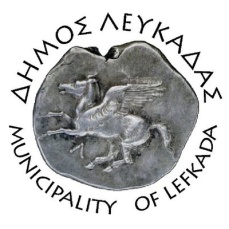 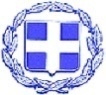 ΕΛΛΗΝΙΚΗ ΔΗΜΟΚΡΑΤΙΑ    ΔΗΜΟΣ ΛΕΥΚΑΔΑΣ  Λευκάδα, 24/4/2023ΔΕΛΤΙΟ ΤΥΠΟΥΤροποποίηση προσωρινών κυκλοφοριακών ρυθμίσεων 

Tροποποιούνται από τη Τρίτη 25/4/2023 έως και τη Παρασκευή 28/4/2023, οι κυκλοφοριακές ρυθμίσεις στην είσοδο της παραλίας στην πόλη της Λευκάδας, καθώς επεκτείνεται ο χώρος του εργοταξίου μπροστά από το κατάστημα ΚΑΡΜΑ (τέλος οδού Άγγελου Σικελιανού) και στην οδό Γουλιέλμου Δαίρπφελδ (είσοδος κεντρικής αγοράς). Σαν αποτέλεσμα, δεν θα είναι εφικτή η πρόσβαση στην κεντρική αγορά από την παραλία και στην οδό Πέτρου Φίλιππα Πανάγου (έμπροσθεν ξενοδοχείων «Nirikos Hotel» και «Hotel Lefkas»).

Η είσοδος στην οδό Άγγελου Σικελιανού, από το ύψος του Πνευματικού Κέντρου, θα επιτρέπεται μόνο στους κατοίκους της περιοχής (κάθετα της οδού).

Η πρόσβαση για τους πεζούς στο παραλιακό μέτωπο, από τη γέφυρα «Πόντε» έως την ξύλινη γέφυρα θα παραμείνει ελεύθερη.

Παρακαλούμε για την τήρηση των νέων προσωρινών ρυθμίσεων και οδικών σημάνσεων, για την διατήρηση της ομαλής λειτουργίας της πόλης.						ΑΠΟ ΤΟ ΔΗΜΟ ΛΕΥΚΑΔΑΣ